Four Major Types of Assessment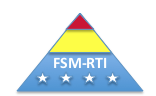 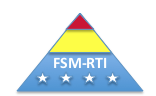 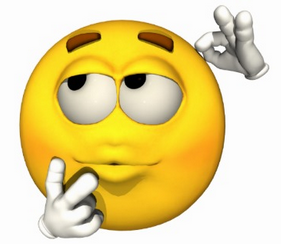 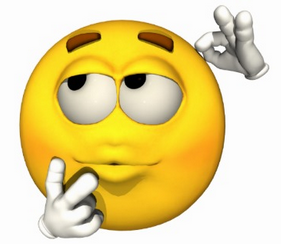 Directions: Complete the table below and compare your answers with another teacher viewing the video.  Then check both of your answers using the answer key found in the following page.    Major Types of AssessmentAnswer KeyTypes of AssessmentTypes of AssessmentTypes of AssessmentTypes of AssessmentWho is this assessment given to?(circle)Purpose of this Assessment:Write one question that this type of assessment helps answer:  ScreeningAll StudentsSelected StudentsDiagnosticAll StudentsSelected StudentsProgress MonitoringAll StudentsSelected StudentsSummativeAll StudentsSelected StudentsTypes of AssessmentTypes of AssessmentTypes of AssessmentTypes of AssessmentWho is this assessment given to?(circle)Purpose of this Assessment:Write one question that this type of assessment helps answer:  (example answers)ScreeningAll StudentsSelected StudentsDetermine risk status of each student (grade level, some risk, high risk).  Help determine who needs additional instruction.  Help determine overall instructional needs of studentsWhich students are in need of additional instructional support?DiagnosticAll StudentsSelected StudentsHelp determine specific instructional needs of students not making progress or performing significantly below others.  Help plan instruction for students not making progress.  What specific skills is the student missing?  What is preventing the student from making progress?What can I do to help the student make progress?Progress MonitoringAll StudentsSelected StudentsHelp determine if students are making progress throughout the school year.  Help determine how effective the teacher is in meeting a student’s instructional needs.  Is the student making progress as expected?  Is the student on track for meeting a specific benchmark at the end of the school year?SummativeAll StudentsSelected StudentsDetermine how effective an instructional literacy program has been for individual students, classrooms of students, specific grade levels and all students within a school building.  What percentage of students in 4th grade improved their reading status from the beginning of the year to the end of the year?  Are more students in our school meeting benchmarks at the end of this school year compared to last school year?